PL zo SJ   Dištančné vzdelávanie do 15.3.- 19.3.2021  Meno______________1. Zakrúžkuj len tie obrázky, ktoré                                 začínajú  hlásku  S .                                 2.    Pomenuj si obrázky po slabikách.                                                                                                                                        ,                                                                                   Zakrúžkuje slabiku, ktorú v slove    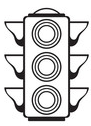 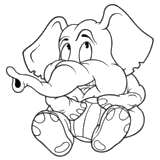 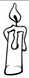 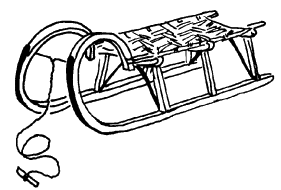 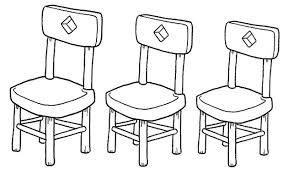 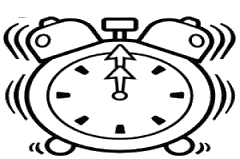 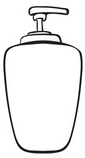 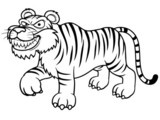                                                                         počuješ.                                                                                                            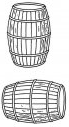 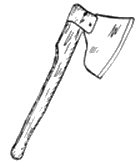 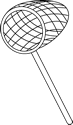 3. Nacvič si čítanie slov.misa     osa   sivé   musí    asi   silný   sito    sólo  Samo  eso     samé   solí   osem   ovos   sova   museli  solíme  visela   veselo   saláma   visíme   oslavu  sám  sem  vás   les     maslo   veslá   Silvo   sme   slama    sláva    Slávo  smola    smelé   úsmev     vlasy    losos   Sisa   slová4. Nacvič  si písaniemisa_________________________________________sane_________________________________________saláma_______________________________________Samo________________________________________Silva_________________________________________